        »Prijavnica fotografski natečaj   » EKO DRAVA 2023 – ODSEVI V VODI «Ime in priimek avtorja:Naslov:Elektronski naslov:Fotografski naziv po pravilih FZS/FIAP/PSA:Naslov fotografije in lokacija posnete fotografije:TEMA A:1.2.3.TEMA B:1.2.3.S podpisom zagotavljam avtorstvo, točnost navedenih podatkov in sprejem razpisnih pogojev.Kraj in datum:__________________                 Podpis avtorja:____________________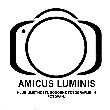 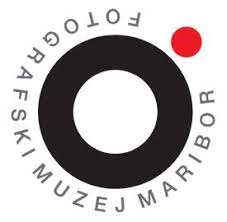 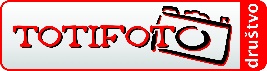 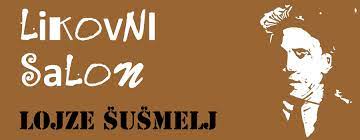 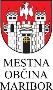 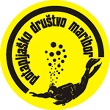 